RECEPTA:
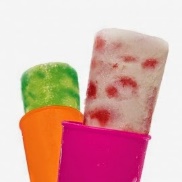 INGREDIENTS:2 IOGURTS NATURALS.MITJA TASSA DE FRUITES TALLADAS , MADUIXES, PLATANS, ETC).1 TASSA DE SUCRE.PREPARACIÓPOSA EN LA BATEDORA EL IOGURT I LES FRUITES AMB EL SUCRE. BAT TOT DURANT UN MINUT. POSA-HO EN ELS MOTLLES I CONGELA'LS 5 HORES. 